Figure 1Proportion of re-entering investors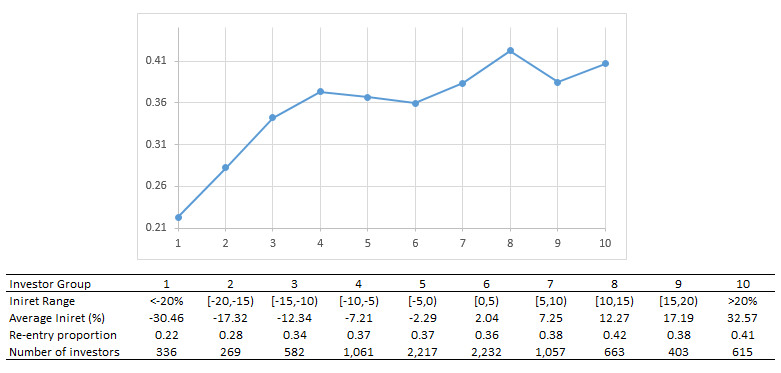 (a) All investors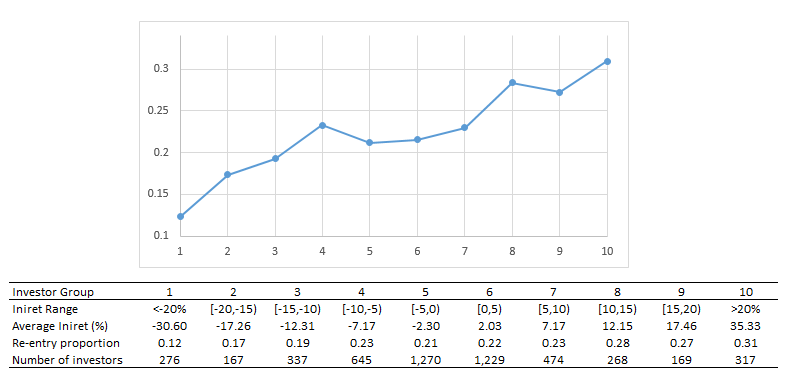 (b) Non-Nokia investors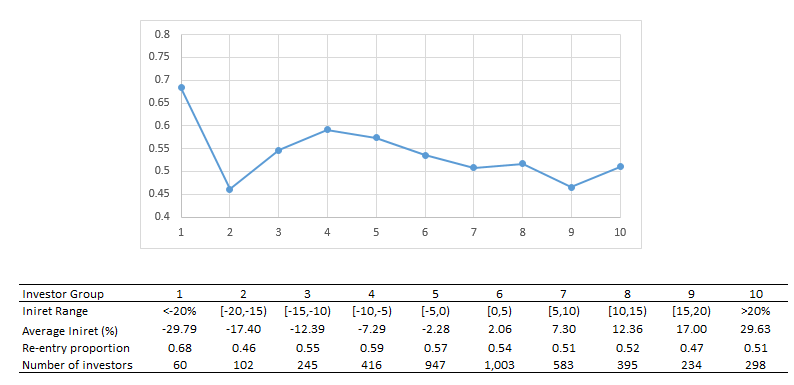 (c) Nokia investorsFigure (a) plots the proportion of investors who return to the stock market after withdrawal from it for all investors in our sample, and Figures (b) and (c) separately for non-Nokia and Nokia investors respectively. The y-axis represents the proportion, and the x-axis represents investor deciles sorted by their initial returns. The proportion is computed as the number of re-entering investors divided by the total number of investors within each decile. Average returns and the number of investors in each decile are also presented.Table 1Summary statisticsPanel A reports descriptive statistics at the account level for all investors in our database as well as the primary sample used for our main analyses. Panel B presents summary statistics for the panel data of our primary sample about all explanatory variables used in our main regressions. Panel C presents the correlation matrix for the main explanatory variables with the statistically significant (at the 1% level) numbers in gray. IniRet, the main explanatory variable of interest, is the return in the first month of investing. I(IniRet < 0) is a dummy variable that equals 1 if IniRet < 0, and 0 otherwise. Likewise, I(IniRet ≥ 0) is a dummy variable that equals 1 if IniRet ≥ 0. AllRet is the value-weighted average of monthly returns during the entire period of investing between entry and exit, RecRet is the return in the last month of investing, and RealRet is the return during the actual period of investing. Saliency is an absolute difference between the initial return and the average return for the duration of investing, divided by the absolute value of average returns. Vicinity is a dummy variable that equals 1 if an investor resides in the same municipality where the company’s headquarters is located. InvSiz is investment size, defined as the log of average portfolio holdings. ZeroTrd is a dummy variable that equals 1 if the investor does not trade between initial purchases and exiting the market, and 0 otherwise. SglStock is a dummy variable that equals 1 if the investor only owns one stock. Nokia is a dummy variable equal to 1 if an investor initiates investment by purchasing Nokia stock. MktRet and MktVol are the monthly return and volatility (standard deviation of daily returns) on the Finnish stock market (OMX Helsinki Index). Age is investor age (in years) at the beginning of sample. Minor is a dummy variable that equals 1 if the account holder is below 16 years of age. Old is a dummy variable that equals 1 if investor is older than 50. InvSiz_H is a dummy variable that equals 1 if InvSiz is greater than the sample median. Helsinki is a dummy variable that equals 1 if an investor resides in Helsinki. Burst is a dummy variable, defined as 1 if the time is after the dotcom bubble burst (April 2000). DurAway is a discrete time variable defined as the number of months for which the investor is absent from the stock market. IVol and ISkew are the initial stock’s idiosyncratic volatility and skewness, respectively. Stock market returns a month before-, on-, after the entry month is Mkt_bf, Mkt_entry, and Mkt_af, respectively. Ret_entry is the past 3-month return of the initial stock, and Value is the indicator of the initial stock being a value stock (i.e., the book-to-market ratio is higher than the sample median). Option is a dummy variable that equals to 1 if an investor ever traded an option during our sample period. There are 276,470 investor-months (9,435 investors) in our primary sample.Panel A. Investor-level dataPanel B. Panel data of our sample (N = 276,470 Investor-Months)Panel C. Correlation Matrix for Main VariablesTable 2Initial returns and the likelihood of re-entryThe estimated coefficients are reported from the following multi-period (monthly) logit regression:Logit(Re-entryi,t) =  β0 + β1IniReti  + β2DurAwayi,t + β3Controlsi,t+ (investment size fixed effect)+(zip-code fixed effect) +(exit month fixed effect)+(year fixed effect)+Re-entry equals 1 if investor i re-enters the market in month t by purchasing any stock at any time after one calendar month of exit, and 0 otherwise. IniRet, the main explanatory variable of interest, is the return in the first month of investing. DurAway measures the length of time (in months) for which an investor is away from the stock market, i.e., time between exit month and month t. We account for the fixed effects of investment size, location of residency, and exit time by including dummies for portfolio holding quintiles, 100 different zip codes, and 105 different exit months, respectively: Investment size fixed effect uses five dummy variables indicating quintiles of average portfolio holdings; Zip-code fixed effect is based on 100 dummy variables for districts in Finland; and Exit month fixed effect is accounted for by controlling for 105 dummy variables indicating the calendar month of exit; Year fixed effect is accounted for by controlling for 8 year dummy variables indicating the calendar year. Controls include the following variables. InvSiz is investment size, defined as the log of average portfolio holdings. ZeroTrd is a dummy variable that equals 1 if the investor does not trade between initial purchase and market exit, and 0 otherwise. SglStock is a dummy variable that equals 1 if the investor only owns one stock. Nokia is a dummy variable equal to 1 if an investor initiates investment by purchasing Nokia stock. MktRet and MktVol are the monthly return and volatility (standard deviation of daily returns) of the Finnish stock market (OMX Helsinki Index). Age is investor age (in years) at the beginning of sample. Female is a dummy variable that equals 1 if investor gender is female. Minor is a dummy variable that equals 1 if the account holder is below 16 years of age. Burst is a dummy variable, defined as 1 if the time is after the dotcom bubble burst (April 2000). The Wald chi-square of the Wald test for the model fit is reported in the model fit column. Robust standard errors, presented in parentheses, are clustered at the investor level: ∗∗∗, ∗∗, and ∗ denote statistical significance at the 1%, 5%, and 10% levels, respectively. There are 276,470 investor-months (9,435 investors) in the sample.Table 3Beyond initial returns: Average returnsThe estimated coefficients are reported from the following multi-period (monthly) logit regression:Logit(Re-entryi,t) =  β0 + β1IniReti + β2AllReti  + β3DurAwayi,t + β4Controlsi,t+ (investment size fixed effect)+(zip-code fixed effect) +(exit month fixed effect) +(year fixed effect) +Re-entry equals 1 if investor i re-enters the market in month t by purchasing any stock at any time after one calendar month of exit, and otherwise is 0. IniRet, the main explanatory variable of interest, is the return in the first month of investing. AllRet is the value-weighted average of monthly returns during the entire period of investing between entry and exit. DurAway is the time (in months) for which an investor is away from the stock market, i.e., time between exit month and month t. We account for the fixed effects of investment size, location of residency, and exit time by including dummies for portfolio holding quintiles, 100 different zip codes, and 105 different exit months, respectively: Investment size fixed effect uses five dummy variables indicating quintiles of average portfolio holdings; Zip-code fixed effect is based on 100 dummy variables for districts in Finland; and Exit month fixed effect controls for 105 dummy variables indicating the calendar month of exit; Year fixed effect is accounted for by controlling for 8 year dummy variables indicating the calendar year. Controls include the following variables. InvSiz is investment size, defined as the log of average portfolio holdings. ZeroTrd is a dummy variable that equals 1 if the investor does not trade between initial purchase and market exit, and 0 otherwise. SglStock is a dummy variable that equals 1 if the investor only owns one stock. Nokia is a dummy variable equal to 1 if an investor initiates investment by purchasing Nokia stock. MktRet and MktVol are the monthly return and volatility (standard deviation of daily returns) on the Finnish stock market (OMX Helsinki Index). Age is investor age (in years) at the beginning of the sample. Female is a dummy variable that equals 1 if investor gender is female. Minor is a dummy variable that equals 1 if the account holder is below 16 years of age. Burst is a dummy variable defined as 1 if the time is after the dotcom bubble burst (April 2000). The Wald chi-square of the Wald test for the model fit is reported in the model fit column. Robust standard errors, presented in parentheses, are clustered at the investor level: ∗∗∗, ∗∗, and ∗ denote statistical significance at the 1%, 5%, and 10% levels, respectively. There are 276,470 investor-months (9,435 investors) in the sample.Table 4Beyond initial returns: Recent returnsEstimated coefficients are reported from the following multi-period (monthly) logit regression:Logit(Re-entryi,t) =  β0 + β1IniReti + β2AllReti  + β3RecReti  + β4DurAwayi,t + β5Controlsi,t+ (investment size fixed effect)+(zip-code fixed effect) +(exit month fixed effect) +(year fixed effect) +Re-entry equals 1 if investor i re-enters the market in month t by purchasing any stock at any time after one calendar month of exit, and otherwise is 0. IniRet, the main explanatory variable of interest, is the return in the first month of investing. AllRet is the value-weighted average of monthly returns during the entire period of investing between entry and exit, and RecRet is the return in the last month of investing. DurAway is length of time (in months) for which an investor is away from the stock market, i.e., time between exit month and month t. We account for the fixed effects of investment size, location of residency, and exit time by including dummies for portfolio holding quintiles, 100 different zip codes, and 105 different exit months, respectively: Investment size fixed effect uses five dummy variables indicating quintiles of average portfolio holdings; Zip-code fixed effect is based on 100 dummy variables for districts in Finland; and Exit month fixed effect controls for 105 dummy variables indicating the calendar month of exit; Year fixed effect is accounted for by controlling for 8 year dummy variables indicating the calendar year. Controls include the following variables. InvSiz is investment size, defined as the log of average portfolio holdings. ZeroTrd is a dummy variable that equals 1 if the investor does not trade between initial purchase and market exit, and 0 otherwise. SglStock is a dummy variable that equals 1 if the investor only owns one stock. Nokia is a dummy variable equal to 1 if an investor initiates investment by purchasing Nokia stock. MktRet and MktVol are the monthly return and volatility (standard deviation of daily returns) on the Finnish stock market (OMX Helsinki Index). Age is investor age (in years) at the beginning of the sample. Female is a dummy variable that equals 1 if investor gender is female. Minor is a dummy variable that equals 1 if the account holder is below 16 years of age. Burst is a dummy variable, defined as 1 if the time is after the dotcom bubble burst (April 2000). The Wald chi-square of the Wald test for the model fit is reported in the model fit column. Robust standard errors, presented in parentheses, are clustered at the investor level: ∗∗∗, ∗∗, and ∗ denote statistical significance at the 1%, 5%, and 10% levels, respectively. There are 276,470 investor-months (9,435 investors) in the sample.Table 5Beyond initial returns: Realized returnsEstimated coefficients are reported from the following multi-period (monthly) logit regression:Logit(Re-entryi,t) =  β0 + β1IniReti + β2AllReti  + β3RecReti  + β4RealReti + β5DurAwayi,t + β6Controlsi,t+ (investment size fixed effect)+(zip-code fixed effect) +(exit month fixed effect) +(year fixed effect) +Re-entry equals 1 if investor i re-enters the market in month t by purchasing any stock at any time after one calendar month of exit, and otherwise is 0. IniRet, the main explanatory variable of interest, is the return in the first month of investing. AllRet is the value-weighted average of monthly returns during the entire period of investing between entry and exit, RecRet is the return in the last month of investing, and RealRet is the realized return during the actual period of investing. DurAway is length of time (in months) for which an investor is away from the stock market, i.e., time between exit month and month t. We account for the fixed effects of investment size, location of residency, and exit time by including dummies for portfolio holding quintiles, 100 different zip codes, and 105 different exit months, respectively: Investment size fixed effect uses five dummy variables indicating quintiles of average portfolio holdings; Zip-code fixed effect is based on 100 dummy variables for districts in Finland; and Exit month fixed effect controls for 105 dummy variables indicating the calendar month of exit; Year fixed effect is accounted for by controlling for 8 year dummy variables indicating the calendar year. Controls include the following variables. InvSiz is investment size, defined as the log of average portfolio holdings. ZeroTrd is a dummy variable that equals 1 if the investor does not trade between initial purchase and market exit, and 0 otherwise. SglStock is a dummy variable that equals 1 if the investor only owns one stock. Nokia is a dummy variable equal to 1 if an investor initiates investment by purchasing Nokia stock. MktRet and MktVol are the monthly return and volatility (standard deviation of daily returns) on the Finnish stock market (OMX Helsinki Index). Age is investor age (in years) at the beginning of the sample. Female is a dummy variable that equals 1 if investor gender is female. Minor is a dummy variable that equals 1 if the account holder is below 16 years of age. Burst is a dummy variable, defined as 1 if the time is after the dotcom bubble burst (April 2000). The Wald chi-square of the Wald test for the model fit is reported in the model fit column. Robust standard errors, presented in parentheses, are clustered at the investor level: ∗∗∗, ∗∗, and ∗ denote statistical significance at the 1%, 5%, and 10% levels, respectively. There are 276,470 investor-months (9,435 investors) in the sample.Table 6Primacy vs. SalienceEstimated coefficients are reported from the following multi-period (monthly) logit regression:Logit(Re-entryi,t) =  β0 + β1IniReti + β2AllReti  + β3RecReti  + β4RealReti + β5Saliencyi + β6DurAwayi,t + β7Controlsi,t+ (investment size fixed effect)+(zip-code fixed effect) +(exit month fixed effect) +(year fixed effect) +Re-entry equals 1 if investor i re-enters the market in month t by purchasing any stock at any time after one calendar month of exit, and otherwise is 0. IniRet, the main explanatory variable of interest, is the return in the first month of investing. AllRet is the value-weighted average of monthly returns during the entire period of investing between entry and exit, RecRet is the return in the last month of investing, and RealRet is the realized return during the actual period of investing. Saliency is an absolute difference between the initial return and the average return for the duration of investing, divided by the absolute value of average returns. DurAway is length of time (in months) for which an investor is away from the stock market, i.e., time between exit month and month t. We account for the fixed effects of investment size, location of residency, and exit time by including dummies for portfolio holding quintiles, 100 different zip codes, and 105 different exit months, respectively: Investment size fixed effect uses five dummy variables indicating quintiles of average portfolio holdings; Zip-code fixed effect is based on 100 dummy variables for districts in Finland; and Exit month fixed effect controls for 105 dummy variables indicating the calendar month of exit; Year fixed effect is accounted for by controlling for 8 year dummy variables indicating the calendar year. Controls include the following variables. InvSiz is investment size, defined as the log of average portfolio holdings. ZeroTrd is a dummy variable that equals 1 if the investor does not trade between initial purchase and market exit, and 0 otherwise. SglStock is a dummy variable that equals 1 if the investor only owns one stock. Nokia is a dummy variable equal to 1 if an investor initiates investment by purchasing Nokia stock. MktRet and MktVol are the monthly return and volatility (standard deviation of daily returns) on the Finnish stock market (OMX Helsinki Index). Age is investor age (in years) at the beginning of the sample. Female is a dummy variable that equals 1 if investor gender is female. Minor is a dummy variable that equals 1 if the account holder is below 16 years of age. Burst is a dummy variable, defined as 1 if the time is after the dotcom bubble burst (April 2000). The Wald chi-square of the Wald test for the model fit is reported in the model fit column. Robust standard errors, presented in parentheses, are clustered at the investor level: ∗∗∗, ∗∗, and ∗ denote statistical significance at the 1%, 5%, and 10% levels, respectively. There are 276,470 investor-months (9,435 investors) in the sample.Table 7Sensitivity of re-entry: Losses versus gainsEstimated coefficients are reported from the following multi-period (monthly) logit regression:Logit(Re-entryi,t) =  β0 + β1IniReti×I(IniReti ≥ 0) + β2IniReti×I(IniReti <0)  + β3AllReti + β4RecReti + β5RealReti + β6Saliencyi + β7DurAwayi,t + β8Controlsi,t+ (investment size fixed effect)+(zip-code fixed effect) +(exit month fixed effect) +(year fixed effect) +Re-entry equals 1 if investor i re-enters the market in month t by purchasing any stock at any time after one calendar month of exit, and otherwise is 0. IniRet, the main explanatory variable of interest, is the return in the first month of investing. I(IniRet < 0) is a dummy variable that equals 1 if IniRet < 0, and 0 otherwise. Likewise, I(IniRet ≥ 0) is a dummy variable that equals 1 if IniRet ≥ 0, and 0 otherwise. AllRet is the value-weighted average of monthly returns during the entire period of investing between entry and exit, RecRet is the return in the last month of investing, and RealRet is the realized return during the actual period of investing. Saliency is an absolute difference between the initial return and the average return for the duration of investing, divided by the absolute value of average returns. DurAway is the length of time (in unit of months) for which an investor is away from the stock market, i.e., time between exit month and month t. We account for the fixed effects of investment size, location of residency, and exit time by including dummies for portfolio holding quintiles, 100 different zip codes, and 105 different exit months, respectively: Investment size fixed effect uses five dummy variables indicating quintiles of average portfolio holdings; Zip-code fixed effect is based on 100 dummy variables for districts in Finland; and Exit month fixed effect controls for 105 dummy variables for the calendar month of exit; Year fixed effect is accounted for by controlling for 8 year dummy variables indicating the calendar year. Controls include the following variables. InvSiz is investment size, defined as the log of average portfolio holdings. ZeroTrd is a dummy variable that equals 1 if the investor does not trade between initial purchase and market exit, and 0 otherwise. SglStock is a dummy variable that equals 1 if the investor only owns one stock. Nokia is a dummy variable equal to 1 if an investor initiates investment by purchasing Nokia stock. MktRet and MktVol are the monthly return and volatility (standard deviation of daily returns) on the Finnish stock market (OMX Helsinki Index). Age is investor age (in years) at the beginning of sample. Female is a dummy variable that equals 1 if investor gender is female. Minor is a dummy variable that equals 1 if the account holder is below 16 years of age. Burst is a dummy variable, defined as 1 if the time is after the dotcom bubble burst (April 2000). The Wald chi-square of the Wald test for the model fit is reported in the model fit column. Robust standard errors, presented in parentheses, are clustered at the investor level: ∗∗∗, ∗∗, and ∗ denote statistical significance at the 1%, 5%, and 10% levels, respectively. There are 276,470 investor-months (9,435 investors) in the sample.Table 8Initial returns and re-entry by investor typeEstimated coefficients are reported from the following multi-period (monthly) logit regression:Logit(Re-entryi,t) =  β0 + β1IniReti + β2IniReti×InvTypi + β3InvTypi+ β5AllReti + β6RecReti + β7RealReti + β8Saliencyi + β9DurAwayi,t + β10Controlsi,t + (investment size fixed effect)+ (zip-code fixed effect) +(exit month fixed effect) + (year fixed effect) +Re-entry equals 1 if investor i re-enters the market in month t by purchasing any stock at any time after one calendar month of exit, and otherwise is 0. IniRet, the main explanatory variable of interest, is the return in the first month of investing. InvTyp includes three variables: SglStock, Nokia, and Minor. AllRet is the value-weighted average of monthly returns during the entire period of investing between entry and exit, RecRet is the return in the last month of investing, and RealRet is the realized return during the actual period of investing. Saliency is an absolute difference between the initial return and the average return for the duration of investing, divided by the absolute value of average returns. DurAway is the length of time (in unit of months) for which an investor is away from the stock market, i.e., time between exit month and month t. We account for the fixed effects of investment size, location of residency, and exit time by including dummies for portfolio holding quintiles, 100 different zip codes, and 105 different exit months, respectively: Investment size fixed effect uses five dummy variables indicating quintiles of average portfolio holdings; Zip-code fixed effect is based on 100 dummy variables for districts in Finland; and Exit month fixed effect controls for 105 dummy variables indicating the calendar month of exit; Year fixed effect is accounted for by controlling for 8 year dummy variables indicating the calendar year. Controls include the following variables. InvSiz is investment size, defined as the log of average portfolio holdings. ZeroTrd is a dummy variable that equals 1 if the investor does not trade between initial purchase and market exit, and 0 otherwise. SglStock is a dummy variable that equals 1 if the investor only owns one stock. Nokia is a dummy variable that equals 1 if an investor initiates investment by purchasing Nokia stock. MktRet and MktVol are the monthly return and volatility (standard deviation of daily returns) of the Finnish stock market (OMX Helsinki Index). Age is investor age (in years) at the beginning of the sample. Female is a dummy variable that equals 1 if investor gender is female. Minor is a dummy variable that equals 1 if the account holder is below 16 years of age. Old is a dummy variable that equals 1 if investor is older than 50. InvSiz_H is a dummy variable that equals 1 if InvSiz is greater than the sample median. Helsinki is a dummy variable that equals 1 if an investor resides in Helsinki. Burst is a dummy variable, defined as 1 if the time is after the dotcom bubble burst (April 2000). The Wald chi-square of the Wald test for the model fit is reported in the model fit column. Robust standard errors, presented in parentheses, are clustered at the investor level: ∗∗∗, ∗∗, and ∗ denote statistical significance at the 1%, 5%, and 10% levels, respectively. There are 276,470 investor-months (9,435 investors) in the sample.Table 9Employee stock-ownership plansEstimated coefficients are reported from the following multi-period (monthly) logit regression:Logit(Re-entryi,t) =  β0 + β1IniReti + β2AllReti  + β3RecReti  + β4RealReti + β5Saliencyi + β6Vicinityi + β7DurAwayi,t + β8Controlsi,t+ (investment size fixed effect)+(zip-code fixed effect) + (exit month fixed effect) +(year fixed effect) +Re-entry equals 1 if investor i re-enters the market in month t by purchasing any stock at any time after one calendar month of exit, and otherwise is 0. IniRet, the main explanatory variable of interest, is the return in the first month of investing. AllRet is the value-weighted average of monthly returns during the entire period of investing between entry and exit, RecRet is the return in the last month of investing, and RealRet is the realized return during the actual period of investing. Saliency is an absolute difference between the initial return and the average return for the duration of investing, divided by the absolute value of average returns. Vicinity is a dummy variable that equals 1 if an investor resides in the same municipality where the company’s headquarters is located. DurAway is length of time (in months) for which an investor is away from the stock market, i.e., time between exit month and month t. We account for the fixed effects of investment size, location of residency, and exit time by including dummies for portfolio holding quintiles, 100 different zip codes, and 105 different exit months, respectively: Investment size fixed effect uses five dummy variables indicating quintiles of average portfolio holdings; Zip-code fixed effect is based on 100 dummy variables for districts in Finland; and Exit month fixed effect controls for 105 dummy variables indicating the calendar month of exit; Year fixed effect is accounted for by controlling for 8 year dummy variables indicating the calendar year. Controls include the following variables. InvSiz is investment size, defined as the log of average portfolio holdings. ZeroTrd is a dummy variable that equals 1 if the investor does not trade between initial purchase and market exit, and 0 otherwise. SglStock is a dummy variable that equals 1 if the investor only owns one stock. Nokia is a dummy variable equal to 1 if an investor initiates investment by purchasing Nokia stock. MktRet and MktVol are the monthly return and volatility (standard deviation of daily returns) on the Finnish stock market (OMX Helsinki Index). Age is investor age (in years) at the beginning of the sample. Female is a dummy variable that equals 1 if investor gender is female. Minor is a dummy variable that equals 1 if the account holder is below 16 years of age. Burst is a dummy variable, defined as 1 if the time is after the dotcom bubble burst (April 2000). The Wald chi-square of the Wald test for the model fit is reported in the model fit column. Robust standard errors, presented in parentheses, are clustered at the investor level: ∗∗∗, ∗∗, and ∗ denote statistical significance at the 1%, 5%, and 10% levels, respectively. There are 276,470 investor-months (9,435 investors) in the sample.VariableAll Investors (N=94,755)All Investors (N=94,755)Our Sample (N=9,435)Our Sample (N=9,435)Our Sample (N=9,435)VariableMeanStd DevSkewnessMeanStd DevSkewnessDemographicsDemographicsDemographicsDemographicsDemographicsDemographicsDemographicsAge38.4417.95-0.1038.6116.070.33Female = 10.340.470.670.280.450.96Helsinki=10.250.431.150.250.431.12WelthyZip=10.340.470.640.340.470.66Investment during the entire sample period (January 1995 to December 2003)Investment during the entire sample period (January 1995 to December 2003)Investment during the entire sample period (January 1995 to December 2003)Investment during the entire sample period (January 1995 to December 2003)Investment during the entire sample period (January 1995 to December 2003)Investment during the entire sample period (January 1995 to December 2003)Investment during the entire sample period (January 1995 to December 2003)Number of stocks traded2.73.14.122.332.714.24Number of trades7.5718.1618.739.1919.1814.53Number of years with trades1.821.071.522.211.141.57Average EUR value of trades (log)3.373.611.093.453.731.02Option trade = 10.010.109.260.010.118.64Inheritance = 10.010.118.310.010.0811.10Initial investmentInitial investmentInitial investmentInitial investmentInitial investmentInitial investmentInitial investmentEntry year2,000.041.47-0.621,999.341.82-0.49Number of stock purchased0.800.39-1.510.870.32-2.31Nokia = 10.270.441.030.300.460.83Average EUR value of trades (log)7.561.33-0.347.551.34-0.35VariableMeanStd Dev5th Pctl50th Pctl95th PctlIniRet0.01200.1266-0.16300.00050.2131IniRet × I(IniRet ≥ 0) 0.04730.09070.00000.00050.2131IniRet × I(IniRet < 0) -0.03530.0667-0.16300.00000.0000AllRet0.04420.7517-0.07270.02850.1561RecRet0.06561.5015-0.15040.03070.2610RealRet0.06280.7889-0.08900.02020.2567Saliency6.167177.40540.14291.498115.3098Vicinity0.21440.63730.00000.00001.0000InvSiz7.62761.34345.14877.68129.6860SglStock0.71870.44970.00001.00001.0000ZeroTrd0.75300.43130.00001.00001.0000Nokia0.37360.48380.00000.00001.0000MktRet0.00240.1090-0.1669-0.00850.2244MktVol0.10990.03880.05770.10580.1817Female0.30200.45910.00000.00001.0000Age38.056615.966816.000036.000067.0000Helsinki0.27200.44500.00000.00001.0000Option0.00480.06950.00000.00000.0000Burst0.80710.39460.00001.00001.0000DurAway23.157918.13142.000019.000060.0000IVol0.02820.06150.00660.01980.0619ISkew0.30391.0601-1.06770.16451.8509Mkt_bf0.02630.1044-0.16690.02830.1720Mkt_entry0.01850.0940-0.15020.02350.1483Mkt_af0.02090.0952-0.11820.02350.2244Ret_entry0.08340.3819-0.48900.03441.0000Value0.22650.40860.00000.00001.0000Minor0.05200.22210.00000.00001.0000Old0.22190.41560.00000.00001.0000InvSize_H0.50030.50000.00001.00001.0000SglStock × ZeroTrd0.62860.48320.00001.00001.0000IniRet × Helsinki0.00160.0640-0.06670.00000.0798IniRet × Nokia0.01100.0690-0.06900.00000.1453IniRet × Female0.00410.0653-0.06710.00000.0975IniRet × SglStock0.00890.1115-0.14440.00000.1848IniRet × Minor0.00080.02620.00000.00000.0000IniRet × Old0.00250.0576-0.05000.00000.0677IniRet × InvSize_H0.00860.0796-0.09590.00000.1470VariableIniRetAllRetInvSizSglStockZeroTrdNokiaMktRetMktVolFemaleAgeBurstIniRet1.0000AllRet0.04291.0000InvSiz0.06170.0131.0000SglStock0.00390.0142-0.12641.0000ZeroTrd0.00400.0164-0.12350.45111.0000Nokia0.10650.02590.2613-0.1741-0.05641.0000MktRet0.0023-0.00050.0242-0.02640.01310.02571.0000MktVol0.00900.00770.00540.00200.0128-0.0138-0.11871.0000Female0.00860.02430.04610.10880.07410.00980.00050.00561.0000Age-0.0053-0.00080.28130.01360.01290.07070.0044-0.01050.14961.0000Burst-0.0282-0.0006-0.11420.1218-0.0669-0.0972-0.28410.26240.0058-0.01661.0000Model 1Model 2Model 3Model 4VARIABLESRe-entryRe-entryRe-entryRe-entryIniRet1.6706***1.6358***1.6758***1.4398**(3.67)(3.51)(3.75)(2.51)InvSiz1.2319***1.2127***1.1712***(5.28)(4.48)(3.69)SglStock0.2869***0.3069***(-12.24)(-11.62)ZeroTrd2.8545***2.7426***(21.64)(20.70)SglStock × ZeroTrd0.2539***0.2699***(-12.01)(-11.52)Nokia1.9982***(17.39)MktRet0.4707***0.4716***0.4359***0.4228***(-4.45)(-4.44)(-4.81)(-4.98)MktVol0.47220.47060.41080.3986(-1.19)(-1.19)(-1.36)(-1.40)Female0.7408***0.7421***0.9254*0.9180**(-7.06)(-7.01)(-1.79)(-1.97)Age0.99930.99901.00071.0001(-0.58)(-0.84)(0.50)(0.09)Burst0.4590***0.4590***0.5378***0.5507***(-10.95)(-10.95)(-8.43)(-8.01)DurAway0.9470***0.9469***0.9559***0.9568***(-24.97)(-25.01)(-23.15)(-23.19)Investment size quintile dummiesYesYesYesYesZip code dummiesYesYesYesYesExit time dummiesYesYesYesYesYear dummiesYesYesYesYesRobust SE clustered at investor levelYesYesYesYesModel fit1,746.48***1,768.49***5,221.45***5,795.08***Pseudo R20.07490.07570.16970.1806Model 1Model 2Model 3Model 4VARIABLESRe-entryRe-entryRe-entryRe-entryIniRet1.6687***1.6342***1.6653***1.4345**(3.66)(3.50)(3.70)(2.49)AllRet1.00471.00371.02091.0129(0.26)(0.21)(1.19)(0.73)InvSiz1.2318***1.2123***1.1710***(5.28)(4.47)(3.68)SglStock0.2869***0.3069***(-12.25)(-11.62)ZeroTrd2.8535***2.7421***(21.64)(20.69)SglStock × ZeroTrd0.2537***0.2697***(-12.01)(-11.52)Nokia1.9975***(17.38)MktRet0.4708***0.4716***0.4360***0.4229***(-4.45)(-4.44)(-4.81)(-4.98)MktVol0.47200.47050.41050.3984(-1.19)(-1.19)(-1.37)(-1.40)Female0.7406***0.7419***0.9245*0.9174**(-7.06)(-7.01)(-1.81)(-1.98)Age0.99930.99901.00071.0001(-0.58)(-0.83)(0.51)(0.09)Burst0.4590***0.4590***0.5379***0.5507***(-10.95)(-10.95)(-8.43)(-8.00)DurAway0.9470***0.9469***0.9559***0.9568***(-24.97)(-25.01)(-23.15)(-23.19)Investment size quintile dummiesYesYesYesYesZip code dummiesYesYesYesYesExit time dummiesYesYesYesYesYear dummiesYesYesYesYesRobust SE clustered at investor levelYesYesYesYesModel fit1,746.38***1,768.82***5,222.07***5,718.72***Pseudo R20.07490.07570.16980.1782Model 1Model 2Model 3Model 4VARIABLESRe-entryRe-entryRe-entryRe-entryIniRet1.6521***1.6332***1.7110***1.4768**(3.30)(3.22)(3.67)(2.51)AllRet1.04891.00650.92240.9005(0.17)(0.02)(-0.49)(-0.49)RecRet0.97860.99861.05271.0611(-0.16)(-0.01)(0.62)(0.55)InvSiz1.2318***1.2137***1.1726***(5.26)(4.49)(3.70)SglStock0.2867***0.3067***(-12.25)(-11.63)ZeroTrd2.8544***2.7426***(21.65)(20.70)SglStock × ZeroTrd0.2538***0.2698***(-12.01)(-11.52)Nokia1.9976***(17.38)MktRet0.4712***0.4716***0.4350***0.4217***(-4.44)(-4.44)(-4.82)(-4.99)MktVol0.47130.47040.41190.4000(-1.19)(-1.19)(-1.36)(-1.40)Female0.7404***0.7419***0.9255*0.9183**(-7.06)(-7.01)(-1.78)(-1.96)Age0.99930.99901.00061.0001(-0.58)(-0.83)(0.50)(0.07)Burst0.4591***0.4590***0.5377***0.5505***(-10.94)(-10.94)(-8.43)(-8.01)DurAway0.9470***0.9469***0.9559***0.9568***(-24.97)(-25.01)(-23.14)(-23.19)Investment size quintile dummiesYesYesYesYesZip code dummiesYesYesYesYesExit time dummiesYesYesYesYesYear dummiesYesYesYesYesRobust SE clustered at investor levelYesYesYesYesModel fit1,749.49***1,771.12***5,224.11***5,720.54***Pseudo R20.07490.07570.16980.1782Model 1Model 2Model 3Model 4VARIABLESRe-entryRe-entryRe-entryRe-entryIniRet1.6234***1.6033***1.6552***1.4357**(3.17)(3.08)(3.42)(2.32)AllRet1.02480.98190.90060.8780(0.09)(-0.06)(-0.59)(-0.57)RecRet0.98971.01071.06501.0743(-0.07)(0.07)(0.71)(0.63)RealRet1.0436*1.0452*1.0754***1.0673***(1.73)(1.80)(3.17)(2.77)InvSiz1.2329***1.2161***1.1751***(5.29)(4.53)(3.75)SglStock0.2865***0.3065***(-12.26)(-11.63)ZeroTrd2.8450***2.7359***(21.59)(20.66)SglStock × ZeroTrd0.2533***0.2692***(-12.02)(-11.54)Nokia1.9965***(17.37)MktRet0.4711***0.4716***0.4349***0.4215***(-4.45)(-4.44)(-4.83)(-5.00)MktVol0.47100.47020.41130.3997(-1.19)(-1.20)(-1.36)(-1.40)Female0.7388***0.7402***0.9226*0.9150**(-7.11)(-7.06)(-1.85)(-2.04)Age0.99930.99901.00071.0001(-0.59)(-0.84)(0.51)(0.08)Burst0.4594***0.4594***0.5387***0.5517***(-10.93)(-10.93)(-8.41)(-7.98)DurAway0.9470***0.9469***0.9558***0.9568***(-24.99)(-25.03)(-23.17)(-23.23)Investment size quintile dummiesYesYesYesYesZip code dummiesYesYesYesYesExit time dummiesYesYesYesYesYear dummiesYesYesYesYesRobust SE clustered at investor levelYesYesYesYesModel fit1,749.49***1,771.12***5,224.11***5,720.54***Pseudo R20.07490.07570.16980.1782Model 1Model 2Model 3Model 4VARIABLESRe-entryRe-entryRe-entryRe-entryIniRet1.6255***1.6054***1.6579***1.4376**(3.18)(3.09)(3.43)(2.33)AllRet1.02720.98400.90120.8795(0.09)(-0.06)(-0.59)(-0.56)RecRet0.98861.00961.06461.0733(-0.08)(0.07)(0.71)(0.62)RealRet1.0436*1.0452*1.0754***1.0673***(1.73)(1.80)(3.17)(2.77)Saliency1.0001***1.0001***1.0001***1.0001***(3.86)(3.70)(3.62)(5.17)InvSiz1.2328***1.2163***1.1752***(5.28)(4.53)(3.75)SglStock0.2868***0.3069***(-12.24)(-11.62)ZeroTrd2.8480***2.7394***(21.58)(20.67)SglStock × ZeroTrd0.2525***0.2684***(-12.05)(-11.56)Nokia1.9994***(17.39)MktRet0.4688***0.4693***0.4326***0.4193***(-4.47)(-4.47)(-4.85)(-5.03)MktVol0.46730.46650.40770.3960(-1.21)(-1.21)(-1.38)(-1.41)Female0.7393***0.7407***0.9235*0.9160**(-7.09)(-7.04)(-1.83)(-2.02)Age0.99930.99901.00061.0001(-0.60)(-0.86)(0.50)(0.05)Burst0.4591***0.4591***0.5385***0.5514***(-10.94)(-10.94)(-8.42)(-7.99)DurAway0.9470***0.9469***0.9559***0.9568***(-24.96)(-25.01)(-23.14)(-23.20)Investment size quintile dummiesYesYesYesYesZip code dummiesYesYesYesYesExit time dummiesYesYesYesYesYear dummiesYesYesYesYesRobust SE clustered at investor levelYesYesYesYesModel fit1,749.49***1,771.12***5,224.11***5,720.54***Pseudo R20.07490.07570.16980.1782Model 1Model 2Model 3Model 4VARIABLESRe-entryRe-entryRe-entryRe-entryIniRet × I(IniRet ≥ 0) 1.6068**1.5832**1.9149***1.8187***(2.32)(2.24)(3.36)(2.92)IniRet × I(IniRet < 0) 1.6653*1.65301.23340.9036(1.65)(1.62)(0.71)(-0.34)AllRet1.02870.98580.88560.8562(0.10)(-0.05)(-0.69)(-0.69)RecRet0.98781.00871.07391.0878(-0.09)(0.06)(0.80)(0.74)RealRet1.0436*1.0452*1.0754***1.0675***(1.74)(1.80)(3.18)(2.78)Saliency1.0001***1.0001***1.0001***1.0001***(3.87)(3.72)(3.49)(4.98)InvSiz1.2328***1.2166***1.1756***(5.28)(4.54)(3.76)SglStock0.2865***0.3068***(-12.25)(-11.62)ZeroTrd2.8426***2.7313***(21.54)(20.60)SglStock × ZeroTrd0.2526***0.2684***(-12.04)(-11.56)Nokia2.0040***(17.43)MktRet0.4688***0.4693***0.4326***0.4193***(-4.47)(-4.47)(-4.85)(-5.03)MktVol0.46710.46620.41070.4010(-1.21)(-1.21)(-1.37)(-1.39)Female0.7392***0.7406***0.9243*0.9170**(-7.09)(-7.04)(-1.81)(-1.99)Age0.99930.99901.00071.0001(-0.60)(-0.86)(0.51)(0.07)Burst0.4592***0.4592***0.5371***0.5493***(-10.93)(-10.92)(-8.44)(-8.03)DurAway0.9470***0.9469***0.9560***0.9570***(-24.94)(-24.99)(-22.97)(-22.99)Investment size quintile dummiesYesYesYesYesZip code dummiesYesYesYesYesExit time dummiesYesYesYesYesYear dummiesYesYesYesYesRobust SE clustered at investor levelYesYesYesYesModel fit1,747.95***1,770.08***5,238.49***5,743.82***Pseudo R20.07490.07570.16980.1783Model 1Model 2Model 3Model 4Model 5Model 6Model 7VARIABLESRe-entryRe-entryRe-entryRe-entryRe-entryRe-entryRe-entryIniRet1.21972.5190***1.5455***1.4654*1.3552*1.4243**1.5591**(1.12)(4.56)(2.73)(1.90)(1.77)(2.22)(2.48)IniRet × SglStock1.8943*(1.92)IniRet × NokiaIniRet × Nokia0.3736***(-3.52)IniRet × MinorIniRet × Minor0.1756**(-2.42)IniRet × InvSize_HIniRet × InvSize_H0.9647(-0.13)IniRet × FemaleIniRet × Female1.3131(0.77)IniRet × OldIniRet × Old1.1210(0.18)IniRet × HelsinkiIniRet × Helsinki0.7291(-0.98)SglStock0.3025***(-11.69)Nokia2.0407***(17.74)Minor1.4466***(3.93)InvSize_H0.9708(-0.34)Female0.9103**(-2.13)Old1.0229(0.27)Helsinki1.0205(0.06)Investment size quintile dummiesYesYesYesYesYesYesYesZip code dummiesYesYesYesYesYesYesYesExit time dummiesYesYesYesYesYesYesYesYear dummiesYesYesYesYesYesYesYesRobust SEYesYesYesYesYesYesYesModel fit5,705.27***5,756.70***5,736.72***6,283.31***6,236.26***6,236.39***6,245.06***Pseudo R20.17830.17860.17870.18870.18870.18870.1887Model 1Model 2Model 3Model 4VARIABLESRe-entryRe-entryRe-entryRe-entryIniRet1.6411***1.6108***1.6593***1.4321**(3.33)(3.19)(3.44)(2.31)AllRet1.07041.02960.93580.9302(0.28)(0.12)(-0.40)(-0.35)RecRet0.96830.98701.04421.0437(-0.26)(-0.10)(0.52)(0.41)RealRet1.04081.0423*1.0732***1.0671***(1.64)(1.70)(3.08)(2.77)Saliency1.0001***1.0001***1.0001***1.0001***(6.06)(5.94)(5.46)(8.39)Vicinity1.2883***1.2925***1.1640***1.1512***(8.65)(9.13)(8.83)(8.26)InvSiz1.2359***1.2193***1.1804***(5.30)(4.59)(3.84)SglStock0.3114***0.3253***(-11.33)(-10.94)ZeroTrd2.8302***2.7359***(21.68)(20.87)SglStock × ZeroTrd0.2661***0.2810***(-11.50)(-11.07)Nokia1.9102***(16.47)MktRet0.4610***0.4614***0.4337***0.4215***(-4.55)(-4.55)(-4.84)(-5.00)MktVol0.51570.51380.41410.3966(-1.04)(-1.05)(-1.35)(-1.41)Female0.7678***0.7709***0.94290.9340(-6.02)(-5.96)(-1.36)(-1.57)Age0.99980.99951.00061.0001(-0.13)(-0.39)(0.43)(0.06)Burst0.4416***0.4416***0.5284***0.5418***(-11.47)(-11.47)(-8.66)(-8.22)DurAway0.9510***0.9509***0.9569***0.9574***(-23.12)(-23.19)(-22.86)(-23.05)Investment size quintile dummiesYesYesYesYesZip code dummiesYesYesYesYesExit time dummiesYesYesYesYesYear dummiesYesYesYesYesRobust SE clustered at investor levelYesYesYesYesModel fit1,749.49***1,771.12***5,224.11***5,720.54***Pseudo R20.07490.07570.16980.1782